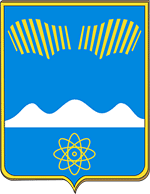 АДМИНИСТРАЦИЯ ГОРОДА ПОЛЯРНЫЕ ЗОРИ С ПОДВЕДОМСТВЕННОЙ ТЕРРИТОРИЕЙПОСТАНОВЛЕНИЕ«____»  июня 2023  г.                                                                                      № _____О внесении изменений в Порядок осуществленияведомственного контроля закупочной деятельности отдельных видов юридических лиц, осуществляющих закупки товаров, работ, услуг в соответствии с Федеральным законом от 18.07.2011  № 223-ФЗ «О закупках товаров, работ, услуг отдельнымивидами юридических лиц»1. Внести в Порядок осуществления ведомственного контроля закупочной деятельности отдельных видов юридических лиц, осуществляющих закупки товаров, работ, услуг в соответствии с Федеральным законом от 18.07.2011  № 223-ФЗ «О закупках товаров, работ, услуг отдельными видами юридических лиц», утвержденный постановлением администрации города Полярные Зори с подведомственной территорией от 26.04.2022 № 356, следующие изменения:1.1. Пункт 2.23 признать утратившим силу;1.2. Пункт 2.24 считать пунктом 2.23.2. Постановление вступает в силу со дня его официального опубликования.Глава города Полярные Зорис подведомственной территорией					М.О. ПуховСоколова С.Н.1-дело, 1-ПО, 1-ФО, 1-ОО, 1-ОКСиМП 